Anno scolastico ______/________Consiglio della classe_____Composizione del Consiglio di classeLa classe è composta da un totale di N° ______ allievi di cui:N°______ maschi e N° ______ femmineN°______ provenienti da questo IstitutoN°______ provenienti da altri IstitutiN°______ frequentano la classe per la 2^ volta.Dagli esiti sinora ottenuti (prove d’ingresso, verifiche scritte, orali...)dagli elementi in possesso di ogni singolo docenteEMERGEObiettivi trasversali del C.d.C.Il Consiglio di classe definisce i seguenti obiettivi trasversali e individua quelli prioritari per il gruppo classe (se ne persegue alcuni in modo particolare, li segna con una croce; ne può aggiungere anche altri):riferiti a se stessosaper valutare il proprio comportamentosaper utilizzare modalità comportamentali correttesaper manifestare i propri bisogni e individuare l'interlocutore efficacesaper usare le proprie potenzialità e risorse__________________________________________________________________________________________________________________________________riferite al rapporto con i compagnifavorire dinamiche relazionali che instaurino un clima sereno per sé e per gli altrisaper rispettare le opinioni altruiessere disponibili alla cooperazione/collaborazione__________________________________________________________________________________________________________________________________riferite al personalericonoscere il ruolo del docentesaper offrire stimoli per riflessioni e approfondimentirispettare i tempi prefissati nell'eseguire il lavororiconoscere il ruolo del personale non docente____________________________________________________________________________________________________________________________________riferite al bene comunerispettare l'ambiente scolasticonon danneggiare arredi, strutture e attrezzaturecontribuire a tenere puliti gli ambienti comunirispettare gli orari di uffici, laboratori, biblioteca, ...____________________________________________________________________________________________________________________________________Il rispetto degli obiettivi evita l’adozione delle sanzioni disciplinari previste dal regolamento di Istituto riportate nell’allegato N. 1.2) Il Consiglio di classe, considerando le diverse professionalità e le diverse metodologie didattiche, individua e concorda comportamenti comuni quali:trasparenza nella programmazionetrasparenza nella valutazione scritta, orale, praticauso di un linguaggio rispettoso nei confronti degli allieviin caso di supplenze in classi non proprie svolgimento di attività concordate con il docente titolareadeguato uso e dovute cautele e attenzioni (visione a casa, conservazione etc.) per le prove scritte (atti pubblici)altro:3) Il Consiglio di classe, nell’ambito della definizione degli obiettivi educativi, decide che tutte le discipline, nella loro specificità, si attiveranno per il raggiungimento di quanto segue:far acquisire efficaci metodi di lavoro individuali e di gruppopotenziare il metodo di studio attraverso un uso consapevole ed appropriato di diversi elementi di lavoro (laboratori, manuali, strumenti)usare il linguaggio appropriato per ogni contestoindividuare gli strumenti più efficaci e il procedimento migliore per risolvere un problema, tenendo conto di vincoli e risorseinterpretare fatti e fenomenialtro:Individuazione e formulazione di conoscenze abilità e competenzeIl Consiglio di Classe, consapevole del proprio ruolo in questo processo educativo e formativo, definisce la propria programmazione per garantire il raggiungimento di conoscenze, abilità e competenze. I contenuti delle singole discipline, comunque, non sono il fine dell’insegnamento ma lo strumento indispensabile per il raggiungimento degli obiettivi e il perseguimento delle finalità generali dell’azione educativa e didattica.Le indicazioni ministeriali, le delibere del Collegio dei docenti e la programmazione dei singoli dipartimenti sono la cornice di riferimento all’interno della quale ogni docente effettua le scelte funzionali al raggiungimento delle mete prefissate.Vengono allegati al presente documento i programmi pianificati dai singoli docenti.Il CdC e il singolo docente si uniformano ai criteri di valutazione deliberati dal Collegio e risultanti dal POF pubblicato sul sito internet dell’istituto nella versione di più recente   approvazione. Griglie di valutazione non contenute nel Pof verranno esplicitate dal singolo docente nella programmazione individuale.Ogni Consiglio di classe individua le tematiche di trattazione comune (per assi culturali o per progetti) da perseguire durante il corrente anno scolastico e le considera parte integrante del piano di lavoro disciplinare (allegato n. 3)ATTIVITA’ CONNESSE AL
PIANO DIDATTICO EDUCATIVO 
(SE NON GIA' CONTEMPLATE NEI PROGETTI)Nell’ambito della programmazione delle attività connesse al piano didattico educativo, il Consiglio di Classe formula le seguenti proposte: Il Consiglio di classe si riserva di aderire alle iniziative che si presenteranno nel corso dell'anno scolastico e che saranno valutate pertinenti alle programmazioni disciplinari e utili allo sviluppo delle competenze.INTERVENTI COMPENSATIVI INTEGRATIVIIl Consiglio di classe, nella fase di programmazione, definisce i seguenti interventi a sostegno e/o potenziamento del percorso formativo degli studenti (ogni disciplina deve indicare almeno una modalità di intervento):BRESCIA, __________________                 IL COORDINATORE DI CLASSE                                                            _____________________________                                                                       Visto                                                          Il Dirigente scolastico					                   Giovanni RosaI.I.S.S.“Andrea Mantegna” BresciaDOCUMENTO DIPROGRAMMAZIONEDEL CONSIGLIO DI CLASSEMod.Prog. CdCVers. 9Pag. 1 di 6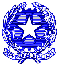 DisciplinaFirma DocenteReligioneItaliano e StoriaMatematicaLingua IngleseII Lingua StranieraEducazione FisicaTutte/Indicare le disciplineÈ’ in possesso dei prerequisiti necessari per il raggiungimento delle competenze dell'annualità in corsoÈ’ in possesso dei prerequisiti necessari per il raggiungimento delle competenze dell'annualità in corsoSISISIÈ’ in possesso dei prerequisiti necessari per il raggiungimento delle competenze dell'annualità in corsoÈ’ in possesso dei prerequisiti necessari per il raggiungimento delle competenze dell'annualità in corsoNONONOÈ’ in possesso dei prerequisiti necessari per il raggiungimento delle competenze dell'annualità in corsoÈ’ in possesso dei prerequisiti necessari per il raggiungimento delle competenze dell'annualità in corsoPARZIALMENTEPARZIALMENTEPARZIALMENTEÈ’ in grado di sviluppare le abilità: È’ in grado di sviluppare le abilità: È’ in grado di sviluppare le abilità: È’ in grado di sviluppare le abilità: È’ in grado di sviluppare le abilità: È’ in grado di sviluppare le abilità: È’ in grado di sviluppare le abilità: È’ in grado di sviluppare le abilità: LOGICHE (sistematizzare teoricamente per deduzione/induzione)ORGANIZZATIVE (corretta gestione del materiale e degli impegni scolastici)APPLICATIVE (rielaborazione di appunti, testi, materiali, ...) delle singole discipline LOGICHE (sistematizzare teoricamente per deduzione/induzione)ORGANIZZATIVE (corretta gestione del materiale e degli impegni scolastici)APPLICATIVE (rielaborazione di appunti, testi, materiali, ...) delle singole discipline LOGICHE (sistematizzare teoricamente per deduzione/induzione)ORGANIZZATIVE (corretta gestione del materiale e degli impegni scolastici)APPLICATIVE (rielaborazione di appunti, testi, materiali, ...) delle singole discipline SISILOGICHE (sistematizzare teoricamente per deduzione/induzione)ORGANIZZATIVE (corretta gestione del materiale e degli impegni scolastici)APPLICATIVE (rielaborazione di appunti, testi, materiali, ...) delle singole discipline LOGICHE (sistematizzare teoricamente per deduzione/induzione)ORGANIZZATIVE (corretta gestione del materiale e degli impegni scolastici)APPLICATIVE (rielaborazione di appunti, testi, materiali, ...) delle singole discipline LOGICHE (sistematizzare teoricamente per deduzione/induzione)ORGANIZZATIVE (corretta gestione del materiale e degli impegni scolastici)APPLICATIVE (rielaborazione di appunti, testi, materiali, ...) delle singole discipline NONOLOGICHE (sistematizzare teoricamente per deduzione/induzione)ORGANIZZATIVE (corretta gestione del materiale e degli impegni scolastici)APPLICATIVE (rielaborazione di appunti, testi, materiali, ...) delle singole discipline LOGICHE (sistematizzare teoricamente per deduzione/induzione)ORGANIZZATIVE (corretta gestione del materiale e degli impegni scolastici)APPLICATIVE (rielaborazione di appunti, testi, materiali, ...) delle singole discipline LOGICHE (sistematizzare teoricamente per deduzione/induzione)ORGANIZZATIVE (corretta gestione del materiale e degli impegni scolastici)APPLICATIVE (rielaborazione di appunti, testi, materiali, ...) delle singole discipline PARZIALMENTEPARZIALMENTELOGICHE (sistematizzare teoricamente per deduzione/induzione)ORGANIZZATIVE (corretta gestione del materiale e degli impegni scolastici)APPLICATIVE (rielaborazione di appunti, testi, materiali, ...) delle singole discipline LOGICHE (sistematizzare teoricamente per deduzione/induzione)ORGANIZZATIVE (corretta gestione del materiale e degli impegni scolastici)APPLICATIVE (rielaborazione di appunti, testi, materiali, ...) delle singole discipline LOGICHE (sistematizzare teoricamente per deduzione/induzione)ORGANIZZATIVE (corretta gestione del materiale e degli impegni scolastici)APPLICATIVE (rielaborazione di appunti, testi, materiali, ...) delle singole discipline SISILOGICHE (sistematizzare teoricamente per deduzione/induzione)ORGANIZZATIVE (corretta gestione del materiale e degli impegni scolastici)APPLICATIVE (rielaborazione di appunti, testi, materiali, ...) delle singole discipline LOGICHE (sistematizzare teoricamente per deduzione/induzione)ORGANIZZATIVE (corretta gestione del materiale e degli impegni scolastici)APPLICATIVE (rielaborazione di appunti, testi, materiali, ...) delle singole discipline LOGICHE (sistematizzare teoricamente per deduzione/induzione)ORGANIZZATIVE (corretta gestione del materiale e degli impegni scolastici)APPLICATIVE (rielaborazione di appunti, testi, materiali, ...) delle singole discipline NONOLOGICHE (sistematizzare teoricamente per deduzione/induzione)ORGANIZZATIVE (corretta gestione del materiale e degli impegni scolastici)APPLICATIVE (rielaborazione di appunti, testi, materiali, ...) delle singole discipline LOGICHE (sistematizzare teoricamente per deduzione/induzione)ORGANIZZATIVE (corretta gestione del materiale e degli impegni scolastici)APPLICATIVE (rielaborazione di appunti, testi, materiali, ...) delle singole discipline LOGICHE (sistematizzare teoricamente per deduzione/induzione)ORGANIZZATIVE (corretta gestione del materiale e degli impegni scolastici)APPLICATIVE (rielaborazione di appunti, testi, materiali, ...) delle singole discipline PARZIALMENTEPARZIALMENTELOGICHE (sistematizzare teoricamente per deduzione/induzione)ORGANIZZATIVE (corretta gestione del materiale e degli impegni scolastici)APPLICATIVE (rielaborazione di appunti, testi, materiali, ...) delle singole discipline LOGICHE (sistematizzare teoricamente per deduzione/induzione)ORGANIZZATIVE (corretta gestione del materiale e degli impegni scolastici)APPLICATIVE (rielaborazione di appunti, testi, materiali, ...) delle singole discipline LOGICHE (sistematizzare teoricamente per deduzione/induzione)ORGANIZZATIVE (corretta gestione del materiale e degli impegni scolastici)APPLICATIVE (rielaborazione di appunti, testi, materiali, ...) delle singole discipline SISILOGICHE (sistematizzare teoricamente per deduzione/induzione)ORGANIZZATIVE (corretta gestione del materiale e degli impegni scolastici)APPLICATIVE (rielaborazione di appunti, testi, materiali, ...) delle singole discipline LOGICHE (sistematizzare teoricamente per deduzione/induzione)ORGANIZZATIVE (corretta gestione del materiale e degli impegni scolastici)APPLICATIVE (rielaborazione di appunti, testi, materiali, ...) delle singole discipline LOGICHE (sistematizzare teoricamente per deduzione/induzione)ORGANIZZATIVE (corretta gestione del materiale e degli impegni scolastici)APPLICATIVE (rielaborazione di appunti, testi, materiali, ...) delle singole discipline NONOLOGICHE (sistematizzare teoricamente per deduzione/induzione)ORGANIZZATIVE (corretta gestione del materiale e degli impegni scolastici)APPLICATIVE (rielaborazione di appunti, testi, materiali, ...) delle singole discipline LOGICHE (sistematizzare teoricamente per deduzione/induzione)ORGANIZZATIVE (corretta gestione del materiale e degli impegni scolastici)APPLICATIVE (rielaborazione di appunti, testi, materiali, ...) delle singole discipline LOGICHE (sistematizzare teoricamente per deduzione/induzione)ORGANIZZATIVE (corretta gestione del materiale e degli impegni scolastici)APPLICATIVE (rielaborazione di appunti, testi, materiali, ...) delle singole discipline PARZIALMENTEPARZIALMENTESi rilevano modalità relazionali  competitive/cooperativeSISISISISi rilevano modalità relazionali  competitive/cooperativeNONONONOSi rilevano modalità relazionali  competitive/cooperativePARZIALMENTEPARZIALMENTEPARZIALMENTEPARZIALMENTEAttitudine all’indirizzo di studiSISISISIAttitudine all’indirizzo di studiNONONONOAttitudine all’indirizzo di studiPARZIALMENTEPARZIALMENTEPARZIALMENTEPARZIALMENTEProgrammazione annuale del Consiglio di classeAttività/metaPeriodo (indicativo)Competenze di riferimentoDocentiAccompagnatori12345678910MATERIAMODALITA' DI INTERVENTOMODALITA' DI INTERVENTOMODALITA' DI INTERVENTOMODALITA' DI INTERVENTOMATERIASTUDIO AUTONOMOCORSO DI RECUPEROSPORTELLO DIDATTICORECUPERO IN ITINEREApprovato da: Direzione I.I.S.Elaborazione: 24/09/12Responsabile attuazione: Responsabile QualitàElaborazione: 24/09/12